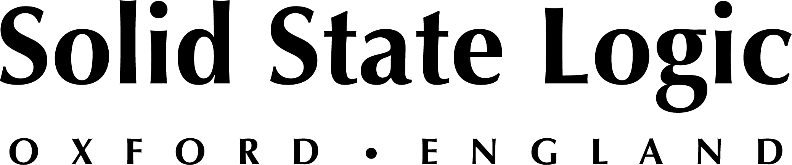 Louisiana Tech University Acquires Solid State Logic ORIGIN Analog Mixing Console as its Music Industry Studies Program Looks to the Future 

With a new recording studio and programs in audio engineering, synthesis and digital musicianship, ORIGIN is the perfect fit for University’s focused programming
Ruston, Louisiana — Louisiana Tech University has a long tradition of music study and performance. But this year, the University has expanded its curriculum to include a new Music Industry Studies program intended to prepare students for careers throughout the entertainment industry. To support the academic program and collaborative learning projects, the School of Music has built out a new recording studio, installed a 32-channel Solid State Logic ORIGIN analog mixing console and plans to teach audio engineering, synthesis, digital musicianship and other courses at the facility beginning this fall quarter. Louisiana Tech has offered music courses almost since it was established in 1894, and the region has a similarly long tradition of music and music education, said Dr. Michael L. Austin. In January 2019, Louisiana Tech established the School of Music, dividing the School of Performing Arts into Theatre and Music schools, and appointed Austin as the Founding Director of the School of Music.Austin was previously an associate professor at a university in Washington, D.C., where he had established a relationship with Marc DeGeorge of SSL. “When we started this new Music Industry Studies program, a big part of it was music engineering and production, so we needed a console,” Austin said. “I asked Marc for some advice about getting a console and had him come to Louisiana. And he recommended, well — he couldn’t tell us! It was a secret. Then, the day the ORIGIN became available, he called me and let me know that it was exactly what we needed.” Louisiana Tech purchased the console from the iconic pro audio supplier, Westlake Pro. At that time the console was purchased, there was not a recording studio at the Howard Center of Performing Arts, which houses the School of Music and School of Theatre on the Louisiana Tech campus. “There was a multimedia studio that was composed of two computers and a large-screen TV,” Austin said. The school found space for the new program in a former choir music library, which had been an organ practice room before that. “Someone would maybe go in there three times a year to pick out music then it would just sit for the rest of the year, so we’re putting it to good use.”Over the summer, the School of Music worked with Ruston-based integrator American AVL to convert and acoustically treat the space for use as a control room and live tracking room, wire the facility and install the new SSL ORIGIN console. “The whole aim was to make it as close to a real-life experience as we could make it,” Austin said, although the building’s age — it was constructed in the 1930s — posed some challenges. The ORIGIN console is integrated with workstations running a variety of music production and notation software, including Avid Pro Tools, Sibelius and Media Composer, Apple Logic, Reason, Audacity, Finale and Native Instruments Kontakt 5. Nine other computers can be used for music production and technology classes. The space has become the School’s computer lab and control room.Austin considered a digital audio mixing solution. “But I was leaning toward getting an analog console because there are fewer things that can go wrong or get routed wrong. It’s a lot easier for me to explain or troubleshoot over the phone with students,” he said. While his budget ruled out a larger format analog desk, Austin also considered a smaller console, but ORIGIN proved to be just right. “This is a good happy medium and a reasonable price. I think students should be prepared no matter what job they can get into to move into either a large format console or down to a smaller one. This will prepare them well for either situation.”Austin scheduled a shakedown of the new studio with a recording session featuring a colleague who is a guitar professor at the school, but Hurricane Laura postponed those plans, arriving in Ruston at Category 1 strength. “We finally got everything hooked up and plugged in a couple of weeks ago so that everything would be ready when school opens on September 10,” Austin said. Austin expects that the student body in the School of Music will have opportunities to work in the recording studio in addition to the 20 to 25 students who are expected for the inaugural quarter of the new music engineering and production program. “Hopefully all of the students in the School of Music will get some experience, whether they are an opera singer or a jazz guitarist,” he said. The hands-on experience will prepare students well for their first professional experiences after graduation.Louisiana Tech boasts an impressive alumni list, including sports stars, legislators and business executives. On the music and entertainment side, country music artist Trace Atkins as well as Homer Flynn and Hardy Fox, founding members of The Residents and Ralph Records, attended the University. More importantly for the new program, Kix Brooks, who was born in nearby Shreveport and is perhaps best known as one half of country music duo Brooks and Dunn, was a theatre arts major at Louisiana Tech. Brooks’ support has been integral in equipping the new program. Having started with a clean slate with regard to facilities and equipment, Austin says he is still in the early stages of planning any further expansion to the Music Industry Studies program. “As the program progresses, we’ll have students go to internships and have practical experience on campus, working at the university’s radio station, or doing sound editing for the Office of University Communications, or working with the athletics department and ESPN when they televise the Bulldogs’ games,” Austin said. “We’ll see what kinds of experiences our students need to get ready for those opportunities and plan the purchase of additional equipment accordingly.”Since his arrival at Louisiana Tech, Austin has certainly made his mark, helping to expand the school’s focus beyond traditional music in the Western tradition — in other words, classic and choral works — to also include current popular genres. “We’re working really hard in the School of Music to give equal importance to all kinds of music making,” he said. Indeed, as part of the new Music Industry Studies curriculum, he says, “We’re about to roll out a couple of student-run record labels, one to handle classical music and jazz, and the other for hip-hop, pop and EDM.”###Solid State Logic is the world’s leading manufacturer of analogue and digital audio consoles and provider of creative tools for music, broadcast, live and post production professionals. For more information about our award-winning products, please visit: www.solidstatelogic.com.About Louisiana Tech UniversityMembers of the Louisiana Tech community are trailblazers. They seize opportunity, embrace challenge, and create solutions designed to benefit their world. Louisiana Tech offers students an unparalleled educational experience. The University has a history of and commitment to creating programs that are the first in their fields. Our studios, labs, and classrooms are places of innovation, where students work side-by-side with faculty members to achieve excellence. ###For further information contact:		Jeff Touzeau+1 (914) 602-2913			jeff@hummingbirdmedia.comRoss Gilbert+44 (0) 1865 842300				rossg@solidstatelogic.com